----------------------------------------------------------------------------------------------------------------------------------------------------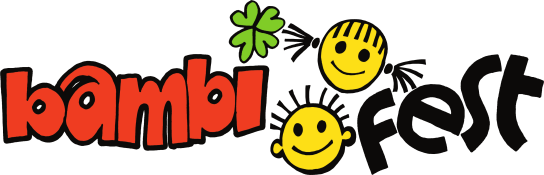 Závazná přihláška pro organizátory na obědyOrganizace:...........................................................................Kontaktní osoba:..................................................................Mobil /E-mail:.........................................................................- V letošním roce máme opět domluveného dodavatele obědů – Michala Doska, který nám vařil v minulých letech.- Přihlášku na stravu zašlete do kanceláře RADAMBUK nejpozději do 13.5.2019.- Cena za oběd 75 Kč, úhrada v kanceláři RADAMBUK do 20.5.2019 při vyzvednutí stravenek, bez stravenky se oběd nevydává. Lze vystavit pro organizaci také na vyžádání fakturu.- Stravu si vyzvednou organizátoři se stravenkou ve stánku v čase 12,00 – 12,45 hodin v plastovém talíři. Závazně přihlašujeme na stravu následující počet organizátorů:									-------------------------------------------										podpisPřihlášku zašlete na kancelar@radambuk.cz. Počet strávníkůPátek 24.5.2019Čína + rýže Sobota 25.5.2019Kuřecí řízek + šťouchané brambory s jarní cibulkou